SG Spinners!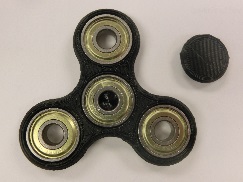 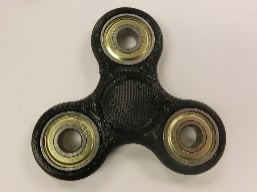 The Spring Grove Area High School rocketry team is selling custom fidget spinners that they are printing and building to raise funds for TARC Nationals and NASA SLI.  The spinners can be made from many custom color combinations. Colors available include: black, SG blue, pink, gold, yellow, fluorescent yellow, purple, fluorescent green, green, white, magenta, orange, fluorescent orange, temperature sensitive and glow in the dark.You can pick your frame color and finger hold colors for an additional charge. Custom bearings are also available that make them spin even faster.										Quantity 	Price	Stock color – whatever color is available ($4)			   _____ 	_____Custom color – choose the color combination ($5)			   _____	 ____Frame color -        first choice ___________________  backup _______________Finger holds -       first choice ___________________   backup _______________(**if first choice is not available when you order, your SG spinner will be made out of the backup color)Faster center bearing ($1)						   _____	 ____Extra frame ($1) switch out your bearings   color ___________	   _____	 ____Extra finger holds, 2 (.50) change yours        color___________	   _____	 ____ 										Total   	 ____										Paid      yes         noName ______________________  building ____________________  grade _____Homeroom teacher _____________________________LAST DAY TO ORDER this year May 19, 2017